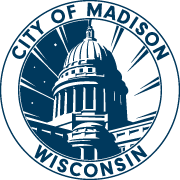 October 12, 2020Madison Police DepartmentVictor Wahl, Acting Chief of PoliceCity-County Building 211 S. Carroll St.Madison, WI 53703Phone: (608) 266-4022 | Fax: (608) 266-4855madisonpolice.comArea Residents,Due to the COVID-19 global health pandemic, there will not be a Freakfest or any other City-permitted event the weekend of October 31, 2020. Additionally, traditional autumn football gatherings, like tailgating and beer gardens, must be substantially curtailed. Public Health Madison & Dane County Emergency Order # 9 enacted on 09/1/2020  limits indoor gatherings to 10 people or less, not including employees, with physical distancing and masks; and, outdoor gatherings to 25 people or less, not including employees, with physical distancing and masks if in enclosed space. House parties and other gatherings contrary to the order will not be tolerated. This letter acts as your formal warning. The Madison Police Department expects that residents will abide by the order. Anyone violating the order may be cited (at a minimum) for:7.05(6) Unlawful For Individual To Create/Permit A Health Nuisance (minimum of $376 for first offense) Host residents can also be cited under this ordinance resulting in a penalty of up to $1,000 plus court costs per violation. If the Madison Police Department has to respond to your address to investigate an unlawful gathering or house party we will strictly enforce the following ordinances as well:Underage drinking – If you look under 21 and possess alcohol, you will be asked to provide proof of age. (Mandatory Court and maximum fine of $187 for first offense)Procuring Alcohol – If you provide alcohol to someone who is not yet 21, you will be cited. This includes the underage people who walk into your open home and help themselves to alcohol. You are responsible for controlling who comes into your home and any alcohol you have in your residence. ($376 per violation per roommate)Dispensing Alcohol – You and your friends who are 21 or older can buy alcohol together and drink alcohol together, but you cannot resemble a bar. Any exchange of money for alcohol constitutes dispensing alcohol. ($681 per roommate)Open Intoxicants on Public Street – The ‘Public Street’ extends from the sidewalk across the street to the opposite sidewalk. No open alcohol is allowed in this area. ($313)Unreasonable Noise – Unreasonable noise can include anything from a loud individual person to loud music coming from speakers or other devices. ($187 per roommate)UW DEAN OF STUDENTS: The UW Madison Dean of Students office assists the City of Madison with holding students who commit illegal activities accountable for their actions. If you choose to have an illegal house party or gathering and you are identified by the Madison Police Department, your information will be sent to the UW Madison Dean of Students office.If you have any questions or concerns, please contact the Madison Police Department at madisonpolice.com or (608) 229-8200 (Midtown Police District) or (608) 261-9694 (Central Police District).